                                             COASTAL PLAIN LEPC  		        EXECUTIVE MEETING                                                        March 16, 2017                                                            Members Present:Brandon Luttrell – President	Rick McLester – Vice President	William Zagorski Sr. – Sec/TreasMattie Atkinson – SPC EM	Stan Upton – Refugio Co. 		Terry Simpson – Board MemberLeroy Moody – Board Member	Ricardo Ortiz – Chemours		Macy Culpepper – San Pat Co			I.   Call to Order:  The meeting was held in Sinton, TX at the BackStreet Café.  President Brandon Luttrell called the meeting to order at 11:40 a.m. Ski made a motion to approve the January General meeting minutes and it was 2nd by Leroy Moody and the motion carried. II.   Organizational Issues: Brandon said he filled in the lines for the Budget Plan and they need to approve it. Ski said there should not be very many changes except on the Alert System payment. The actual billing was $11,627 and there were a few other small billings for Chemours and OxyChem’s usage making it a total of $12,836 for that line item. He said to keep that line item at $15,000 because he likes having that cushion. Brandon did not put in an amount for the Fire Chiefs and he would like to keep Public Information and Awareness the same as well as Miscellaneous. There was some discussion of Revenue then Brandon asked if there was a motion to approve the Budget. Rick McLester made a motion to approve the Proposed Budget and it was 2nd by Stan Upton and the motion carried. III. Financial Report: Ski said there is $18,127.91 in the bank. The Tier II Contribution request letters have gone out and the money is starting to trickle in. Rick McLester said at the last meeting they discussed contacting the newer industries for support and asked if they were contacted. Ski said letters went out to them as well on March 2nd. Terry Simpson said he signed those letters so give them time to respond. Brandon said the financial balance looks healthy before the Tier II contributions all come in.   Leroy Moody said he makes a motion to accept the financial report and it was 2nd by Stan Upton and the motion carried. IV.   Subcommittee Updates:   
1. Communications – Leroy Moody – said everything is okay at the moment. Just trying to get parts can be impossible at times. 		    					 			               2. Exercise Design – Rickey McLester – was not present. Rick McLester said Rickey is at a Halo Flight Strategic Planning Meeting. He said last year the Rockport Fulton Oyster Fest made over $95,000 and they decided to donate it for a mobile command unit. So this will be fully funded by the Oyster Fest. Rick said he cannot thank them enough.   								              3.  Fire Chiefs – William Cox – was not present.                                                                                                                                                 4. Hazard Analysis & Vulnerability – Rick McLester – said he had nothing to report.                               5. Health and Medical – Stefani Steel – was not present.                                                                                                                                                                6. Public Information & Awareness – Ricardo Ortiz – Brandon said they will start the Shelter in Place Program back up soon.							                   			  7. Resource & Funding – Fred Nardini – was not present. Ski said he was supposed to be here and they were going to present him with a crystal statue for his years of service in the LEPC so instead they will present it to him on Monday at the Commissioners Court meeting.  Mattie had the crystal statue so everyone could see it. 		                                                                                                       8.Training – William Zagorski –  said April will be a busy month with conferences beginning with the NENA Conference, TFMA and the National Hurricane Conference. May will be the CBEMA Hurricane Conference in Robstown and the TDEM Conference after that. He said the TDEM Conference is the same time as the May 18 LEPC meeting so they need to change the date for the LEPC meeting since quite a few of us will be attending TDEM. After some discussion it was decided to have the May LEPC meeting on May 25th. V.  Comments:  Brandon asked if there were any other comments. Ski said there have been no major incidents. Brandon said in the January minutes he reads where JoAnn Ehmann inquired about adding another subcommittee for Industry/EMC’s. Ski said he feels like they have enough subcommittees and this group handles Industry/EMC’s and everyone was in agreement. He said the next Fire Chiefs meeting will be in Beeville March 23rd. Ricardo Ortiz said they had a drill and he was wondering if anyone is still out at Sherwin. They tried the numbers they have and they are not working. Ski said only security is out there. Brandon said he has a good working number if Ricardo needs one. VI. Adjourn: With no further business Terry Simpson made a motion to adjourn the meeting and it was 2nd by William Zagorski and Brandon adjourned the meeting at 12:05 p.m.William E. “Ski” Zagorski Sr. - LEPC Secretary/Treasurer                                        		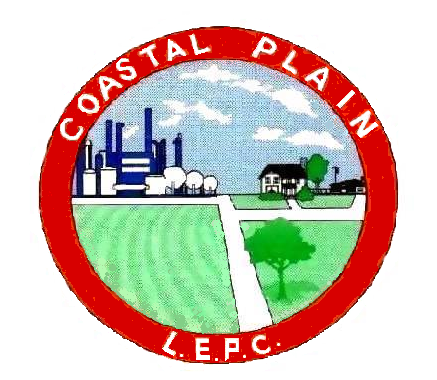 